ANEXO IFICHA DE INSCRIÇÃO NO CONCURSO   PROJETO DE “WEB DESIGN” Por meio da presente, solicito minha inscrição no projeto acima referido e declaro estar ciente de que a mesma implica minha total concordância e o cumprimento de todas as normas estabelecidas pelo edital do projeto de “web design” para o portal institucional do Poder Judiciário do Estado do Rio de Janeiro, bem como declaro, sob penas da Lei, a veracidade da documentação e informações por mim apresentadas.PARTICIPANTE No. 1Nome Completo:Registro de Identidade:                 	 órgão expedidor:CPF:Nacionalidade:Data de Nascimento:            Local de Nascimento:                Endereço:-Logradouro:-Nº-complemento (apto/bloco):-Cidade:-Estado:-CEP:-E-mail:-Tel. Res (com DDD):                       -Tel. Cel (com DDD):-Tel. Com (com DDD):_____________, _____ de _________________ de 2014__________________________________________NomeATENÇÃO:. Verifique os dados e documentos encaminhados para inscrição. Na falta de dados completos ou documentos a inscrição não será efetuada. ANEXO IITERMO DE CESSÃO DE DIREITOS AUTORAISDeclaro ser o titular exclusivo, originário, de todos os direitos autorais, de âmbito patrimonial e moral, no que couber, sobre o trabalho por mim enviado nesta data, ao CONCURSO nº_________, para __________________________________, ocasião que cedo e transfiro ao TJERJ, inscrita no CNPJ sob o nº 28.538.734/0001-48, com endereço na Avenida Erasmo Braga nº115, Centro, Rio de Janeiro - RJ, por meio deste instrumento, de forma total, definitiva e exclusiva, sem qualquer limitação temporal ou territorial, os direitos patrimoniais, autorizando-o a utilizar o projeto de web design selecionado parcial ou totalmente, direta ou indiretamente, em quaisquer das modalidades previstas no artigo 29 da Lei 9.610/98.A presente cessão tem caráter irretratável e irrevogável ._____________, _____ de _________________ de 2014__________________________________________________Nome –RGCPFObs: A assinatura deverá ter firma reconhecidaANEXO IIIDeclaração de inexistência de fato impeditivo para habilitação................................................................................................... (Nome do participante), CPF sob o número ............................................ com endereço na ............................................................................................................., DECLARA, sob penas da Lei, que até a presente data inexistem fatos impeditivos para sua habilitação no presente  processo licitatório, ciente da obrigatoriedade de declarar ocorrências posteriores.Em ................. de .............................. de 2014_____________________________________________( repesentante legal )ANEXO IVAs premissas técnicas para o Projeto de Design do Portal do TJERJ são:1) Apresentamos abaixo o esboço (wireframe) das 5 (cinco) telas do Portal do TJERJ que deverão ser ilustradas (elaborado design) neste concurso pelos participantes. a) Modelo de Página Principal: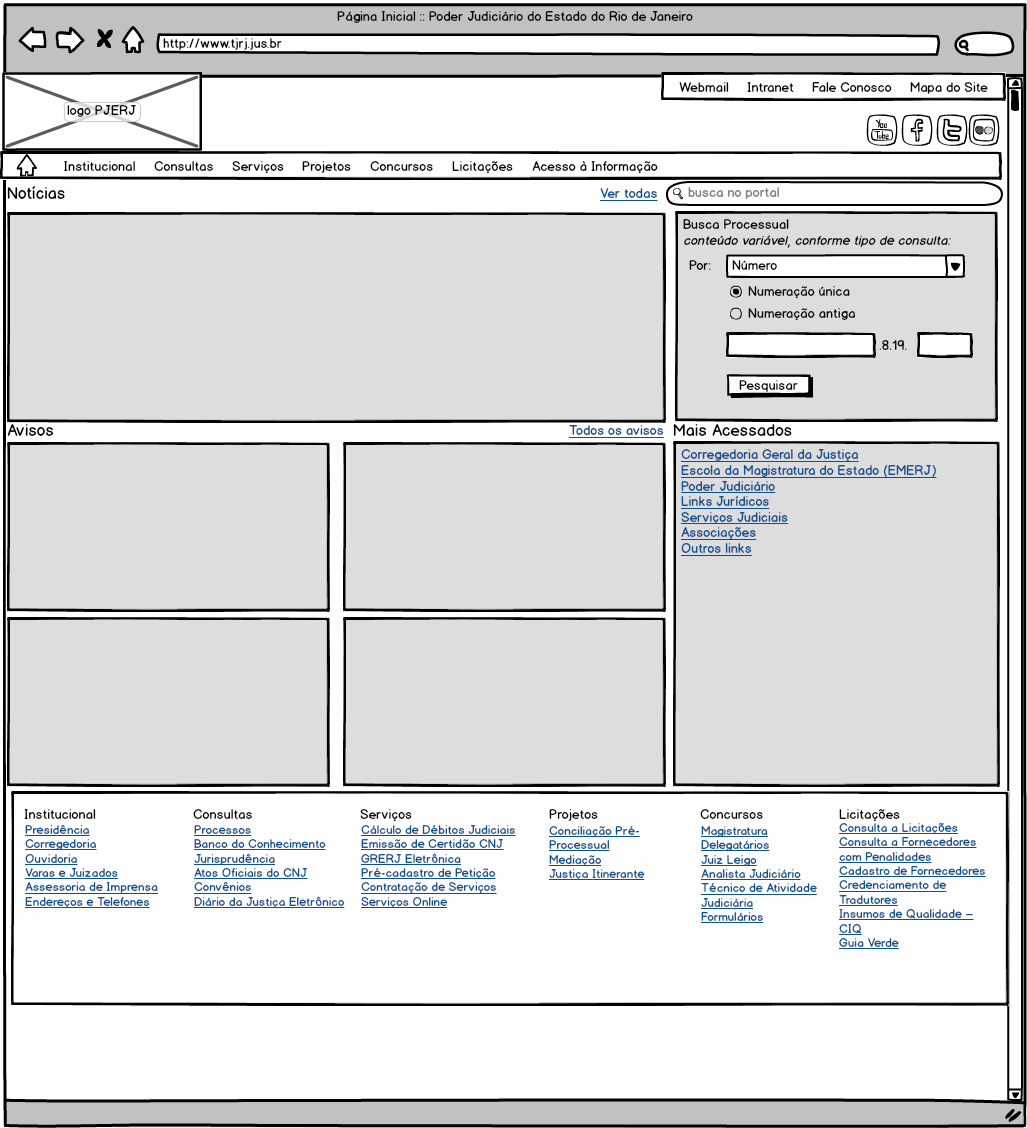 b) Modelo de Página Secundária: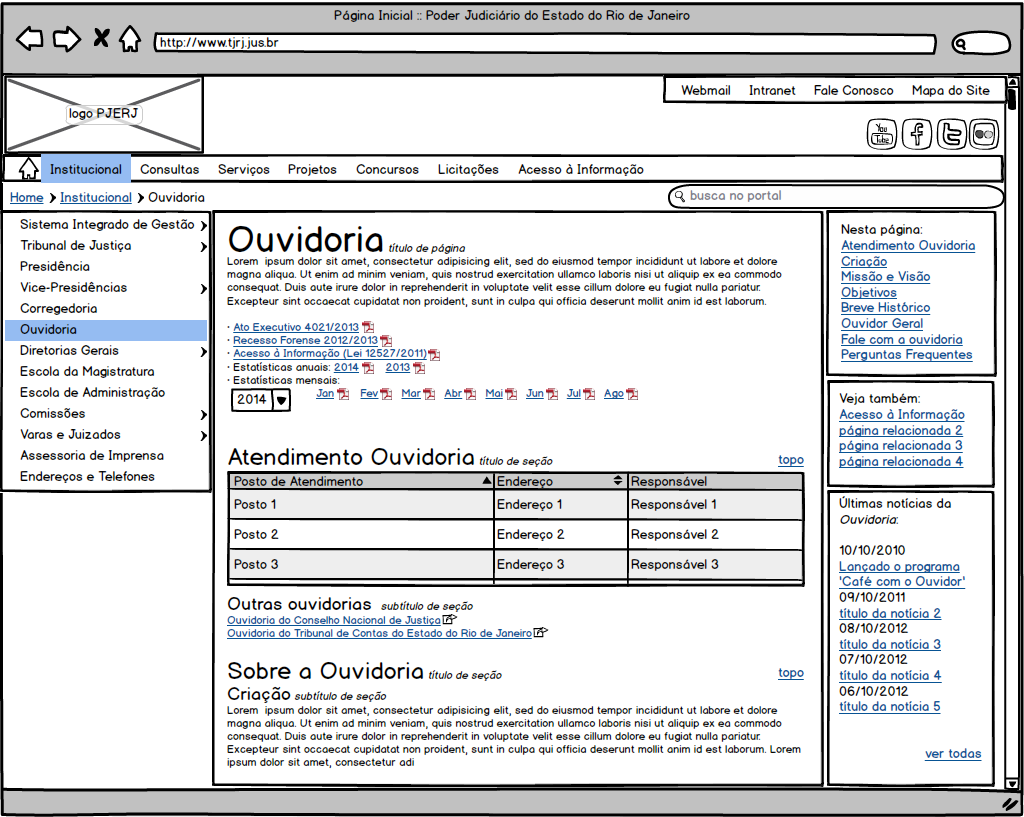 C) Modelo de Página de Formulário: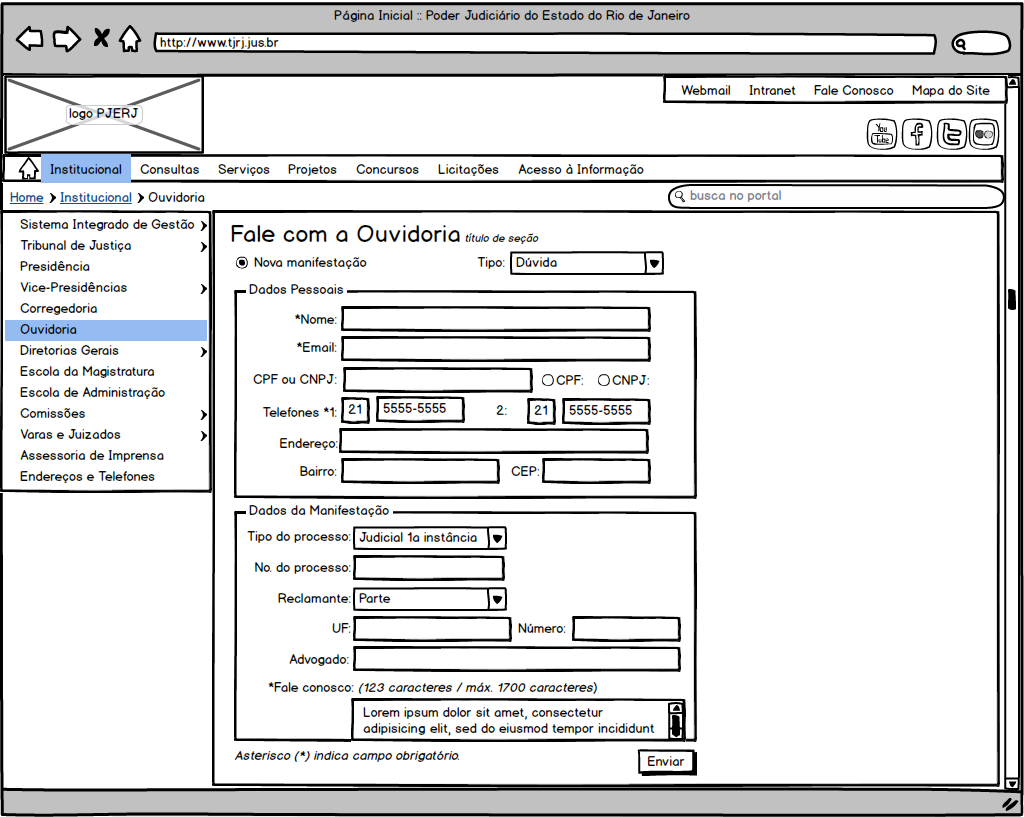 d) Modelo de Página de Mais Notícias: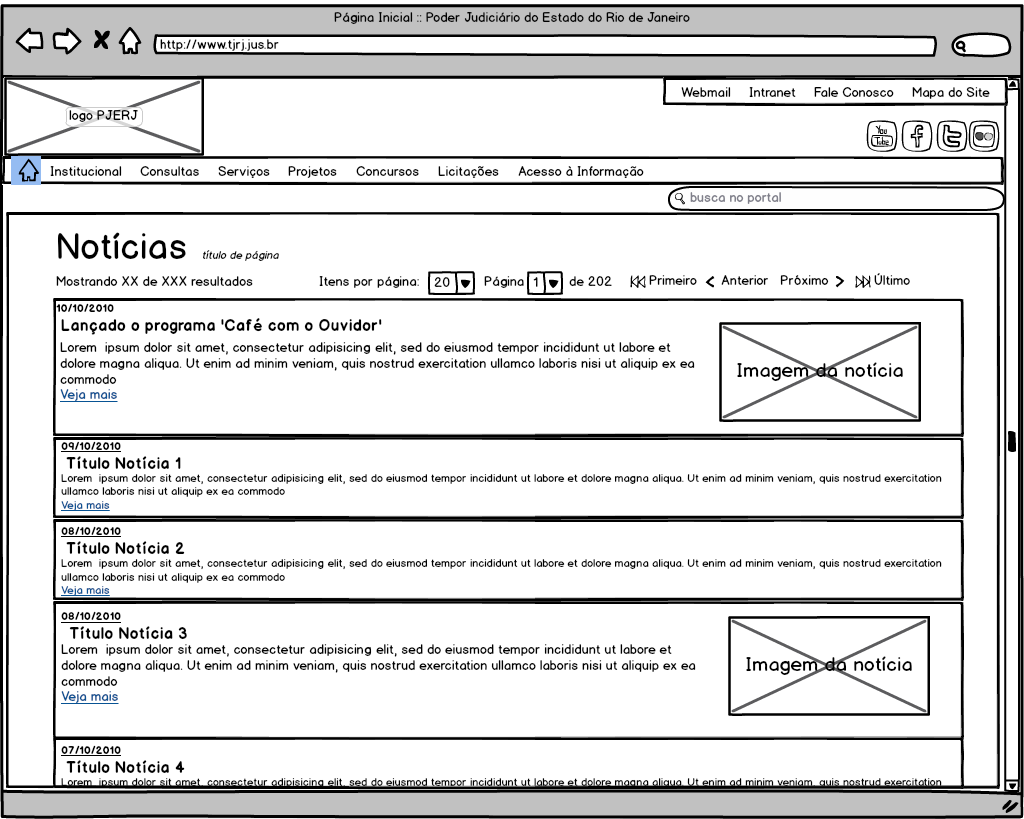 e) Modelo de Página de SubSite: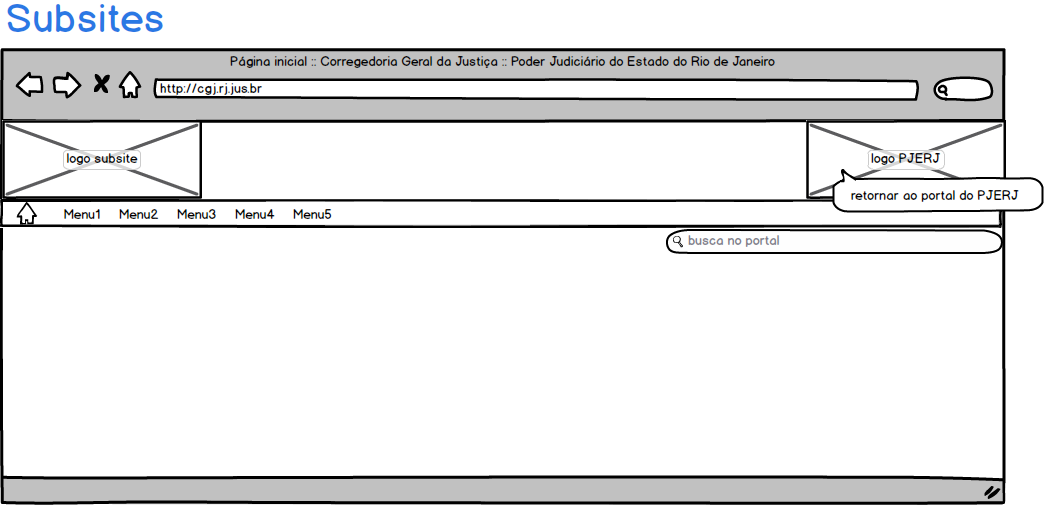 2) O projeto deverá conter dentro de uma pasta “PROJETO”, a ilustração de todas as telas apresentadas no item 1, organizado considerando os formatos e nomenclatura abaixo: A_PAGINA_PRINCIPA. JpgA_PAGINA_PRINCIPA.htmlB_PAGINA_SECUNDARIA.jPgB_PAGINA_SECUNDARIA.htmlC_PAGINA_FORMULARIO.jPgC_PAGINA_FORMULARIO.htmlD_PAGINA_NOTICIAS.jpgD_PAGINA_NOTICIAS.htmlE_PAGINA_SUBSITE.jpgE_PAGINA_SUBSITE.html_IMAGENSESTILO.css2.1) Observe que “_IMAGENS” é uma pasta onde devem estar todas as imagens utilizadas nas páginas HTML. 2.2) Observe que “ESTILO.CSS” é o arquivo em formato “.css” (Cascading Style Sheets) contendo o estilo dos principais elementos do design elaborado e utilizado nas páginas HTML. 2.3) Exemplo desta organização e seus arquivos pode ser encontrado no link “http://www.tjrj.jus.br/estatico/design-novoportal-pjerj/projeto.zip“.3) O projeto deverá estar aderente as recomendações de design de conteúdo  e interface, disponíveis no anexo V e VI respectivamente, assim como, aderente a Identidade Visual do TJERJ, apresentada no Anexo VII.4) O projeto deverá conter vídeo de até 30 segundos em formato mp4 de um dos membros da equipe apresentado o conceito do projeto.